DOMANDA DI AMMISSIONE ALLE  MISUREDI SOSTEGNO ECONOMICO PER EMERGENZA EPIDEMIOLOGICA COVID 19In attuazione del Decreto-Legge n.154 del 23.11.2020Il  sottoscritto (cognome e nome) ………………………………………………………………Nato a ………………………………………….. 	Prov ………….            il ..…../……../……..Codice Fiscale:PRESENTAistanza per l’accesso alle misure di sostegno economico di cui all’Ordinanza del Dipartimento della Protezione Civile n, 658/2020 e a tal fine, consapevole delle sanzioni penali, nel caso di dichiarazioni non veritiere, di formazione o uso di atti falsi, richiamate dall’art. 76 del Dpr 445 del 28 dicembre 2000, e consapevole che quanto dichiarato è accertabile ai sensi dell’art. 43 del citato Dpr 445 del 28 dicembre 2000, ovvero documentabile su richiesta delle amministrazioni competenti,DICHIARA- di essere in possesso della:Cittadinanza italianaCittadinanza dello Stato ...............................................................appartenente all’Unione EuropeaCittadinanza di uno Stato non appartenente all’Unione Europea in possesso di regolare titolo di soggiorno- di essere residente nel Comune di Sommariva PernoIndirizzo…………………………………………………………………………………………………………………Recapito telefonico (preferibilmente cellulare) ………………………………………………………………………– che il proprio nucleo familiare, compreso il sottoscritto, è composto come segue:- che il proprio nucleo famigliare gode attualmente dei seguenti benefici da parte dei Servizi Sociali:_____________________________________________________________________________________  ____________________________________________________________________________________ - che il richiedente o un componente della propria famiglia è assegnatario dei seguenti sostegni pubblici: (es. Reddito di Cittadinanza, Reddito di inclusione, Indennità di mobilità, NASPI, Cassa Integrazione Guadagni, altre forme di sostegno previste a livello locale e/o regionale)(SPECIFICARE PER OGNI SOGGETTO DEL NUCLEO INDICATO)__________________________________________________________________________________________________________________________________________________________________________- di essere economicamente impossibilitato all’acquisto di generi di prima necessità a causa degli effetti economici derivanti dall’emergenza epidemiologica da virus Covid-19, per:sospensione della propria attività lavorativa e/o quella di altri componenti della propria famiglia dettata da prescrizioni normative;(specificare)__________________________________________________________________________________________________________________________________________________________________________stato di disoccupazione/inoccupazione propria e/o di altri componenti della propria famiglia senza percezione di ammortizzatori sociali;(specificare)__________________________________________________________________________________________________________________________________________________________________________altro (specificare altre eventuali situazioni non summenzionate e la condizione di ciascun componente del nucleo es. lavoratore autonomo, dipendente ecc….) ___________________________________________________________________________________________________________________________________________________________________________________________________________________________________________________________________________________________________________________________________________________________________________________________________________________________________________ INFORMATIVA PRIVACY AI SENSI DELL’ARTICOLO 13 DEL REGOLAMENTO (UE) 2016/679Ai sensi dell’articolo 13 del Regolamento (UE) 2016/679 (di seguito “GDPR 2016/679”), recante disposizioni a tutela delle persone e di altri soggetti relativamente al trattamento dei dati personali, si informa che i dati personali forniti saranno trattati nel rispetto della normativa richiamata e degli obblighi di riservatezza cui è tenuto il Comune esclusivamente per il perseguimento delle finalità istituzionali dell'Ente.I dati trasmessi potranno essere comunicati al Ministero delle Finanze, alla Guardia di Finanza e ad altri enti pubblici e/o privati per il controllo e per gli accertamenti circa la veridicità dei  fatti, stati e qualità personali dichiarati.Il titolare del trattamento dei dati è il Comune di Sommariva Perno.Per prendere visione dell'informativa sul trattamento dei dati personali in formato esteso si rimanda al sito istituzionale dell’Ente;Sommariva Perno, data ___________________ 				Firma (del richiedente ) _______________ATTENZIONE: LE DOMANDE CARENTI E/O NON COMPLETATE IN TUTTE LE LORO PARTI ESSENZIALI ANCHE PER CIASCUN COMPONENTE DEL NUCLEO NON SARANNO PRESE IN CONSIDERAZIONE DALL’AMMINISTRAZIONE COMUNALE.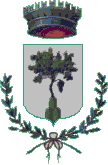 PROVINCIA DI CUNEOPiazza Marconi,8 - C.A.P. 12040 – 0172.46021 FAX 0172.46658E-MAIL  comunesommarivapcert@pec.it Comune di Sommariva PernoPiazza Marconi 812040 Sommariva PernoCognome e nome	Relazione di parentela	Data di nascita(richiedente)